FITXA DE PRESENTACIÓ DE CANDIDATURA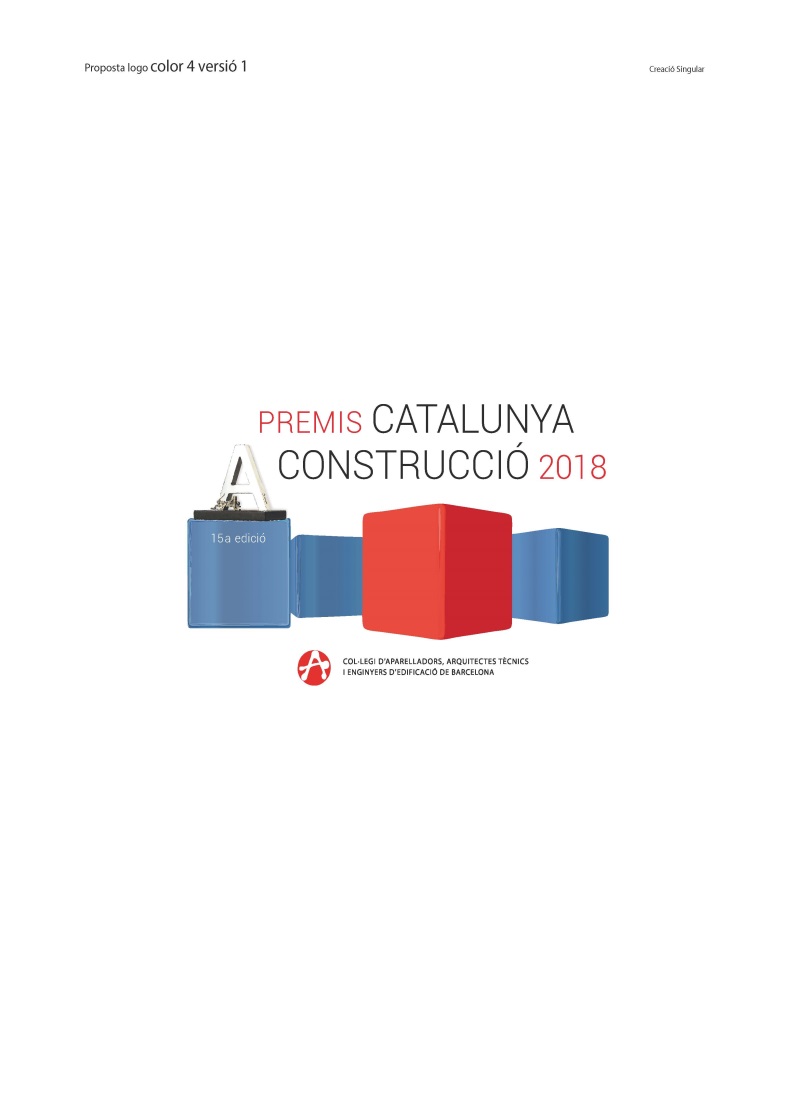 (*) Els candidats poden adaptar aquesta fitxa a les seves necessitats depenent de la categoria a la qual s’opta.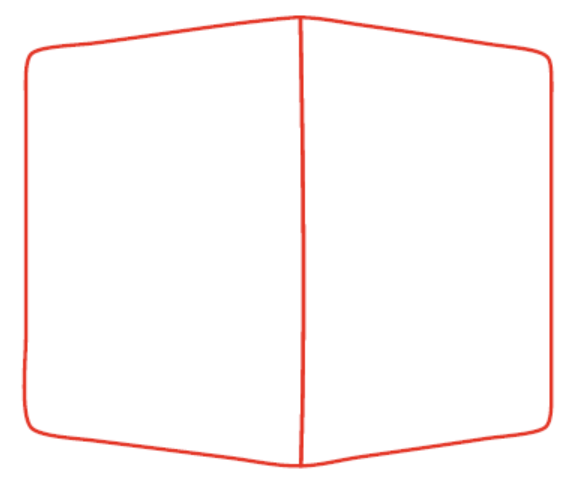 ADVERTIMENT LEGALInformació sobre el compliment de  de Protecció de DadesD’acord amb la Llei Orgànica 15/1999, de Protecció de Dades de Caràcter Personal, li informem que les seves dades seran incloses en un fitxer titularitat del Col·legi d’Aparelladors, Arquitectes Tècnics i Enginyers d’Edificació de Barcelona (CAATEEB), les quals s´utilitzaran amb les finalitats de gestió, manteniment, compliment, desenvolupament i control de la seva participació en els Premis i per donar difusió dels resultats del certamen en l´acte de lliurament, en les publicacions i pàgina web del CAATEEB, així com en premsa general i del sector. També, en cas que no s´oposi assenyalant la casella que consta al final de la clàusula, utilitzarem les seves dades per a l´enviament d´informació i promoció de properes edicions dels premis, actes i activitats relacionades amb el CAATEEB o amb la seva activitat en general, des del moment de la seva inscripció i posteriorment a la seva participació en el certamen, per qualsevol mitjà incloent correu electrònic o similar. Les dades podran ser tractades i/o comunicades a tercers en cas que existeixi obligació legal i/o contractual. Podrà exercir els drets d'accés, rectificació, cancel·lació i oposició remetent un escrit al Col·legi d’Aparelladors, Arquitectes Tècnics i Enginyers d’Edificació de Barcelona amb domicili al carrer Bon Pastor 5, 08021, Barcelona, acompanyant còpia de document oficial que l´identifiqui, indicant la referència: Protecció de dades. No autoritzo publicitat No autoritzo 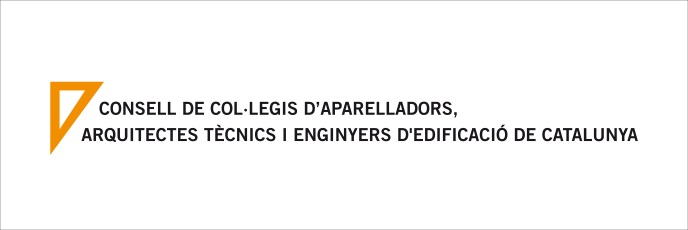 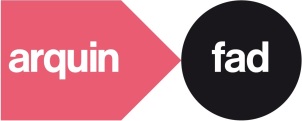 DADES DELS CANDIDATSDADES DELS CANDIDATSNoms i cognoms:Noms i cognoms:Empresa (quan escaigui): Empresa (quan escaigui): Telèfon: Fax: Adreça electrònica: Adreça web: Adreça postal: Adreça postal: CATEGORIA DEL PREMI A LA QUAL S’OPTA L’OBRA DE REFERÈNCIA Direcció de l’Execució de l’Obra Direcció Integrada de Projecte Coordinació de Seguretat i Salut Innovació en       Rehabilitació☐ Rehabilitació patrimonial Rehabilitació funcionalNom de l’obra: Ubicació:Promotor: Project manager: Autor del projecte: Col·laboradors del projecte: Director d’obra: Director d’execució de l'obra: Coordinador de seguretat i salut: Constructor: Cap d’obra: Principals industrials: Data d'acabament de l’obra (o fase): EXPOSEU BREUMENT ELS VALORS DE LA VOSTRA PROPOSTA AMB RELACIÓ 
A LA CATEGORIA ESCOLLIDA